« Baptisés et envoyés. L’Église du Christ en mission dans le monde »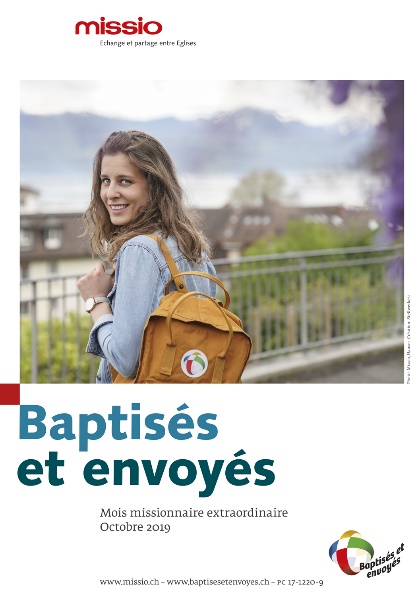 Dossier de presse pour le Mois missionnaire extraordinaire d’octobre 2019Communiqué aux médiasUne mobilisation en Suisse et à l’international« Baptisés et envoyés »
Notre mission : aller vers l’autreUn mot de Mgr Jean Scarcella, Père Abbé de Saint-Maurice 
et responsable du secteur Mission de la Conférence des évêques suisses« Et toi, quelle est ta mission ? »
Un mot du directeur de Missio à propos du Mois missionnaire extraordinaire 2019Baptisés et envoyés : l’Église du Christ en mission dans le mondeCollecte du Dimanche de la mission universelle 2019Témoignages de missionnaires du monde entier Prière du Mois missionnaire extraordinaire 2019Message du pape François pour le Mois missionnaire extraordinairePlus d’informations sur : www.missio.ch www.baptisesetenvoyes.ch www.october2019.va Communiqué aux médiasMOIS MISSIONNAIRE EXTRAORDINAIRE D’OCTOBRE 2019Une mobilisation en Suisse et à l’internationalFribourg, le 11 septembre 2019 – Le pape François a proclamé un Mois missionnaire extraordinaire (MME) pour octobre 2019. Sous la devise « Baptisés et envoyés : l’Eglise du Christ en mission dans le monde », les fidèles du monde entier sont appelés à prendre conscience de leur propre mission. Au niveau national et romand, plusieurs événements sont organisés par les diocèses, les vicariats et les paroisses. Le Mois missionnaire extraordinaire d’octobre 2019, souhaité par le Pape François, se veut un élan du terrain : « En Suisse, le groupe de travail dédié au Mois missionnaire a travaillé pour sensibiliser un maximum les baptisés sur la mission qui leur est confiée. Loin de tout prosélytisme, le baptisé est envoyé par le Christ lui-même dans le monde entier », explique Matthias Rambaud, coordinateur du Mois. Un site internet dédié (www.baptisesetenvoyes.ch) permet aux paroisses, aux groupes ou aux particuliers d’inscrire leurs événements et de télécharger des outils pratiques destinés aux paroisses mis à disposition par Missio et le groupe de travail du MME. Des événements au niveau nationalSur le plan national, plusieurs événements sont prévus dont l’ouverture liturgique par les évêques suisses et des représentants de l’Eglise le 1er octobre, au baptistère de Riva San Vitale au Tessin, le plus ancien baptistère de Suisse. Dans le reste de la Suisse, des cérémonies d’ouverture sont prévues comme relais régionaux dans certains cantons. Les paroisses et communautés sont invitées à rejoindre une chaîne de prière et de messes via le site internet www.missio.ch. Un envoi en mission sera organisé directement dans les communautés locales. Les paroisses et communautés religieuses de tout le pays sont aussi invitées à orner les baptistères des églises d’un symbole aux couleurs de la mission, alors qu’un dépliant interactif invitant les fidèles à participer au Mois missionnaire a été distribué dans toutes les paroisses.Des actions au niveau romandLa campagne du Mois missionnaire extraordinaire a aussi ses spécificités locales, l’impulsion missionnaire venant des terrains pastoraux cantonaux. Elle commencera, pour certains, dès septembre avec des messes d’envoi et continuera au-delà. Parmi les activités proposées, une journée missionnaire, le 26 septembre à Saint-Maurice (VS), des soirées missionnaires, des parcours dans les églises et des rencontres en petits groupes. Un forum bilingue « Eglise dans le monde » aura lieu les 10 et 11 octobre à l’université de Fribourg. Des messes radios seront diffusées sur RTS-Religion les dimanches du mois d’octobre. Des actions internationalesPlusieurs actions auront lieu partout dans le monde, comme le Dimanche de la mission universelle le 20 octobre 2019. Cette collecte mondiale, soutenue en Suisse par les évêques, soutient les diocèses les plus pauvres. Début septembre, une action virale a débuté sur Facebook #MaMission c’est…et la tienne ?. L’application « Click to pray » permettra aux baptisés de Suisse et du monde entier de rejoindre le Réseau mondial de prière du Pape et de prier quotidiennement avec l’aide de son smartphone. Pour animer les messes d’octobre, un chant international a été composé, tandis que les enfants ont été invités à participer à un concours de composition musicale « baptisés et envoyés ». Contacts avec les médias :Martin Brunner-ArthoDirecteur de Missio – OPMRoute de la Vignettaz 481700 Fribourg www.missio.ch martin.brunner@missio.ch026 425 55 70 (81) Matthias RambaudCoordinateur du Mois missionnaire extraordinaire pour la Suisse romandematthias@baptisesetenvoyes.ch076 447 11 91Liens : Télécharger le communiqué, le dossier de presse complet avec des articles et des témoignages, ainsi que le logo du Mois missionnaire extraordinaire et des photos :https://www.missio.ch/fr/eglise-universelle/mois-missionnaire-extraordinaire-2019/presse Site dédié au Mois missionnaire extraordinaire : www.baptisesetenvoyes.chSite de Missio en Suisse : www.missio.ch Informations complémentaires : Un nouvel élan pour la missio ad gentesLe pape François a proclamé le 22 octobre 2017 un « mois missionnaire extraordinaire » et a mandaté les Œuvres pontificales missionnaires pour animer ce mois. « Je décrète un Mois missionnaire extraordinaire en octobre 2019, afin de susciter une plus grande prise de conscience de la missio ad gentes et de reprendre avec un nouvel élan la transformation missionnaire de la vie et de la pastorale », a déclaré le pape. Afin de préparer le Mois Missionnaire extraordinaire, un groupe de travail a été créé autour de la Conférence des évêques suisses (CES) et regroupe divers acteurs de la mission. Ce groupe est présidé par Mgr Jean-Marie Lovey de la Conférence des évêques suisses (CES), et composé de Mgr Jean Scarcella, responsable du dicastère Mission de la CES, Toni Kurmann, représentant de la commission pastorale de la CES, Martin Iten, représentant de la commission médias de la CES, Martin Brunner-Artho, directeur de Missio, Urban Fink, directeur de la Mission Intérieure, Sylvie Roman, coordinatrice du bureau romand de Missio et Siegfried Ostermann, chargé de communication à Missio.« Baptisés et envoyés »
Notre mission : aller vers l’autreUn mot de Mgr Jean Scarcella, Père Abbé de Saint-Maurice et responsable du secteur Mission
de la Conférence des évêques suissesLe baptisé, rempli de la vie même de Dieu et animé de son Esprit est un envoyé, appelé à aller vers ses frères et sœurs à la suite du Christ. C’est pourquoi la Congrégation pour l’Évangélisation des Peuples, ayant reçu la demande du pape François de lancer un Mois missionnaire extraordinaire en octobre 2019, a choisi de placer ce Mois de la Mission sous le titre de : « Baptisés et envoyés : L’Église du Christ en mission dans le monde ».« Tu vas convaincre un autre de devenir catholique ? Non, non, non ! Tu vas à sa rencontre, c’est ton frère ! Et cela suffit. Tu vas le rencontrer, et le reste c’est Jésus qui le fait. » [Pape François]Ce mot du pape donne une leçon d’évangélisation ! Évangéliser, c’est aller vers l’autre, c’est rencontrer, c’est partager ; d’une certaine manière c’est apporter le Seigneur là où nous allons, c’est lui préparer la place pour son action. Et ce qui est beau, c’est que tout cela n’est aucunement une initiative personnelle de quiconque d’entre nous, mais la sienne, car c’est l’Esprit qui nous met en mouvement. L’Esprit nous précède toujours, où que nous allions ; il nous devance et nous accueille avec ce qu’il nous demande !Ce mois exceptionnel de la mission veut donc aider l’Église à aller vers l’autre, d’une manière générale, dans le sens de l’envoi.Pour tout baptisé la mission doit être comprise comme une œuvre première de l’Église. Une œuvre où chaque baptisé se sent appelé et se fait serviteur. La mission, dans cet esprit, c’est prendre conscience du baptême reçu, de notre être chrétien, ce qui donnera sens à notre manière de vivre, afin de nous associer à la mission de Jésus. Chaque baptisé doit s’affirmer comme tel en rencontrant Jésus dans sa vie, parce qu’il est le Christ vivant et qu’il nous envoie pour être ses témoins dans le monde.N’oublions pas que le premier « missionnaire », c’est Jésus lui-même. Ce qu’il est venu nous apprendre, ce qu’il nous a laissé, ce que l’Église et tant de siècles de traditions et de recherches après lui ont réalisés pour aiguiser notre foi chrétienne, tout cela est de l’ordre de la mission, du sortir de soi pour entrer en Lui. Pour entrer aussi dans notre propre être, mais aussi dans celui de tous nos frères les hommes, de tous les peuples, races et nations, et de faire du monde notre « Maison commune », comme le qualifie le pape François, afin que le Seigneur soit Tout en tous. Mgr Jean Scarcella, Saint-MauriceNombre de signes : 2573« Et toi, quelle est ta mission ? »Un mot du directeur de Missio pour le Mois missionnaire extraordinaire d’octobre 2019« Et toi, quelle est ta mission ? », ai-je spontanément demandé au jeune cinéaste venu filmer nos témoignages en vue du Mois missionnaire extraordinaire. Il n’avait pas de mission particulière, a-t-il répondu. Je n’ai pas baissé les bras. « Ta mission pourrait être de représenter la beauté de la vie en images », ai-je renchéri. Oui, dit-il, ce n’est pas mal du tout et j’ai vu un sourire se glisser sur son visage. Au final, il a lui-même témoigné devant la caméra. Pas de complexes à parler de la missionLa mission est un sujet tabou, entendait-on encore récemment. Surtout dans le contexte de l’Église. Sauf avec le pape François. Lui n’hésite pas à parler de la mission. Bien sûr, il sait qu’il provoque, au sens littéral du terme. Pour lui, l’Église universelle et sa cohésion sont importantes. Néanmoins, la mission n’est pas un concept que l’on doit laisser à l’Afrique. La mission est autant nécessaire, ici et pour moi, que partout ailleurs dans le monde. Le pape François va encore plus loin. Nous n’avons pas une seule mission, nous sommes mission. « Je suis toujours une mission ; tu es toujours une mission ; toute baptisée et tout baptisé est une mission », explique-t-il. Pour que l’Église s’en souvienne, le pape a proclamé un Mois missionnaire extraordinaire pour octobre 2019. Les évêques suisses ont pris la balle au bond et créé un groupe de travail. Avec Missio, ils veulent mettre l’Église en Suisse en mouvement. « Baptisés et envoyés »« Baptisés et envoyés » : telle est la devise du pape pour ce mois d’octobre. Le baptême est beaucoup plus qu’une appartenance à l’Église. En tant que baptisés, nous sommes aussi des envoyés. Par le baptême, Dieu exprime aussi qu’Il nous fait confiance. Il nous emmène dans Sa mission. Notre vie devrait témoigner de Dieu et de son amour pour les gens, ce que nous manifestons d’abord et avant tout dans notre quotidien. Et au fait, quelle est votre mission ? Vous savez maintenant que chacune et chacun est une mission. Participez à #MaMission (missio.ch/MaMission). #MaMission est une action mondiale de toutes les Missio, les Œuvres pontificales missionnaires, pour le Mois missionnaire extraordinaire. Nous voulons ramener notre mission au centre de la discussion. Chacun devrait pouvoir trouver sa mission et la vivre.Martin Brunner-Artho, directeur de Missio SuisseFribourg, le 20 août 2019Nombre de signes : 2403Baptisés et envoyés : l’Église du Christ en mission dans le mondeLe pape François a proclamé un Mois missionnaire extraordinaire pour octobre 2019. Sous la devise « Baptisés et envoyés : l’Église du Christ en mission dans le monde », les fidèles sont appelés à prendre conscience de leur propre mission. « Tu es mission », résume le pape François.La mission n’est pas une chose qui vient s’ajouter au fait d’être chrétien. L’Église est par essence missionnaire : cette vision partagée par le pape François a été formulée durant le Concile de Vatican II. Pour François, les chrétiens sont en état de mission permanente et missionnaires par nature. « Tu es missionnaire », dit François sans équivoque. Cela signifie que l’injonction du Ressuscité « Allez par le monde entier, proclamez la Bonne Nouvelle à toute la création » (Marc 16,15) est valable toujours et pour tous. Comment y parvenir ?Nous avons tous un rôle à jouer« Pour moi, la mission est un élan, quelque chose qui nous touche au cœur, qui nous nourrit et nous transforme », explique Céline, la jeune femme sur l’affiche du Mois missionnaire extraordinaire. Elle a grandi dans une famille catholique et étudie à Lausanne. Le chemin d’une foi enfantine à un engagement personnel n’a pas toujours été facile dans son environnement principalement athée. En tant que responsable d’un groupe de scouts, elle a découvert à quel point les jeunes femmes de son groupe ont été inspirées par sa vie et par sa foi. « Que puis-je leur transmettre ? », se demande-t-elle dans le contexte actuel de l’Église. « Honte ou peur d'être croyant ? ». Des parents et des connaissances ont tourné le dos à l’Église à cause des scandales et avoué : « Céline, je ne crois plus ». Elle n’a jamais vu personne venir à elle pour lui dire : « Tu ne devineras pas quoi, j’ai la foi ». C’est pourquoi, il est important pour elle de réfléchir à « comment nous voulons porter notre foi dans le monde qui nous entoure et la communiquer ». Car pour la jeune femme, il est clair : « Que nous soyons prêtres ou non, nous avons tous un rôle à jouer dans la manière dont nous voulons représenter l’Église ». Et elle résume brièvement sa propre mission : « Donner un nouvel élan à une communauté qui se voudrait rayonnante de la joie du Christ ».#Ma mission c’est...Comme Céline, Missio vous invite à réfléchir à votre mission avec l’action « #MaMission c’est... et la tienne ? ». Cette action internationale vise à faire prendre conscience de leur mission aux gens du monde entier. Et avec la question « ... et la tienne ? », ils entrent en dialogue avec d’autres personnes, pas seulement avec les chrétiens. Cette action peut être un défi. Mais il vaut la peine de parler aux autres de sa propre mission. Maximum IlludLe Mois missionnaire extraordinaire marque le 100ème anniversaire de la lettre apostolique « Maximum Illud » du Pape Benoît XV. Connu comme le pape de la paix, il avait un sens aigu des réalités nouvelles, après les horreurs de la Première Guerre mondiale qui avait déplacée les frontières de l’Europe. Cette lettre a largement contribué à surmonter un catholicisme colonialiste et centré sur l’Europe. Le pape a notamment appelé à l’établissement et à la formation approfondie d’un clergé local dans les « zones de mission ». Il a aussi reconnu le « pouvoir incroyable » des religieuses comme force motrice de la transmission de la foi, en particulier dans les écoles, les orphelinats et les hôpitaux. Ce n’est pas différent aujourd’hui !Focus sur l’Église universellePour célébrer le Mois missionnaire extraordinaire, plusieurs événements et célébrations seront répartis durant tout le mois d’octobre. Le Mois missionnaire débutera au Tessin le 1er octobre par une célébration dans le baptistère San Giovanni de Riva San Vitale, le plus ancien lieu chrétien de Suisse avec une tradition ininterrompue de baptême. Des éléments de cette célébration, en particulier la mémoire baptismale, seront repris durant d’autres célébrations en octobre. Le Mois se terminera par une prière d’envoi.Le dimanche 20 octobre 2019, Dimanche de la mission universelle, chacun est invité à répondre à l’appel du pape François de faire de la solidarité missionnaire une réalité dans l’Église universelle, ceci afin de soutenir les besoins des diocèses les plus pauvres.Siegfried Ostermann, MissioFribourg, le 20 août 2019Nombre de signes : 4293Collecte du Dimanche de la mission universelle 201920 octobre 2019Cette collecte est unique en son genre : elle a lieu en même temps dans toutes les paroisses catholiques du monde ! L’argent récolté forme le fonds de solidarité de l’Église universelle. Ce fonds permet une juste répartition entre les Églises locales qui ne sont pas encore indépendantes financièrement. Ce fonds de solidarité de Missio permet d’éviter que des Églises locales se retrouvent sans soutien parce qu’elles n’ont pas de lien direct privilégié avec l’Europe. Cette collecte Missio ne peut être mélangée avec une quête pour les propres projets missionnaires de sa paroisse. Chaque année, la Conférence épiscopale suisse rappelle l’importance de cette collecte officielle.Nombre de signes : 747Témoins missionnaires à travers le mondeRetrouvez dans notre cahier de présentation générale le témoignage de six femmes et hommes qui racontent leur mission : Fr. William Ngowi OFMcap (Tanzanie) : « De ma mission à celle de l’Église »Bruno Hübscher (Suisse) : « La mission commence en nous ! »Antoinette Sakr (Liban) : « Fleuris là où Dieu nous a plantés… »Fernando Torres (Colombie) : « S’inspirer de la pédagogie de Dieu »Fr. Joseph Madanu (Suisse) : « Prendre soin des plus petits et des plus pauvres »Sr. Lorena Jenal (Papouasie Nouvelle-Guinée) : « Un peu de Ciel dans notre vie quotidienne »Lien : https://www.missio.ch/fileadmin/user_upload/DMU_2019/pdf/DMU_2019_cahier-presentation.pdfPrière pour le Mois missionnaire extraordinaire d’octobre 2019La prière pour octobre 2019 a été écrite par le Pape François. Elle sera priée dans le monde entier et peut être téléchargée sur www.missio.ch dans différentes langues.Notre Père,Ton Fils Unique Jésus-Christ ressuscité d’entre les morts a confié à Ses disciples le mandat d’« aller et de faire des disciples de tous les peuples ».Tu nous rappelles que par le baptême nous participons tous à la mission de l’Église.Par les dons de Ton Saint-Esprit, accorde-nous la grâce d’être des témoins de l’Évangile,courageux et ardents,pour que la mission confiée à l’Église,encore bien loin d’être réalisée,puisse trouver des expressions nouvelles et efficaces qui apportent au monde la vie et la lumière.Aide-nous à faire en sorte que tous les peuples puissent rencontrer l’amour salvifique et la miséricorde de Jésus-Christ,notre Seigneur et notre Dieu, qui vit et règne avec Toi,dans l’unité du Saint-Esprit,aujourd’hui et pour les siècles des siècles.Amen.Lien :https://www.missio.ch/fr/eglise-universelle/mois-missionnaire-extraordinaire-2019/priere-pour-le-mois-de-la-mission-universelle Message du pape François pour le Mois missionnaire extraordinaire« […] C’est un mandat qui nous touche de près : je suis toujours une mission ; tu es toujours une mission ; toute baptisée et tout baptisé est une mission. Celui qui aime se met en mouvement, il est poussé en dehors de lui-même, il est attiré et attire, il se donne à l’autre et tisse des relations qui engendrent la vie ».Lien :https://www.missio.ch/fileadmin/user_upload/DMU_2019/doc/DMU_2019_Message-pape-Francois.docx 